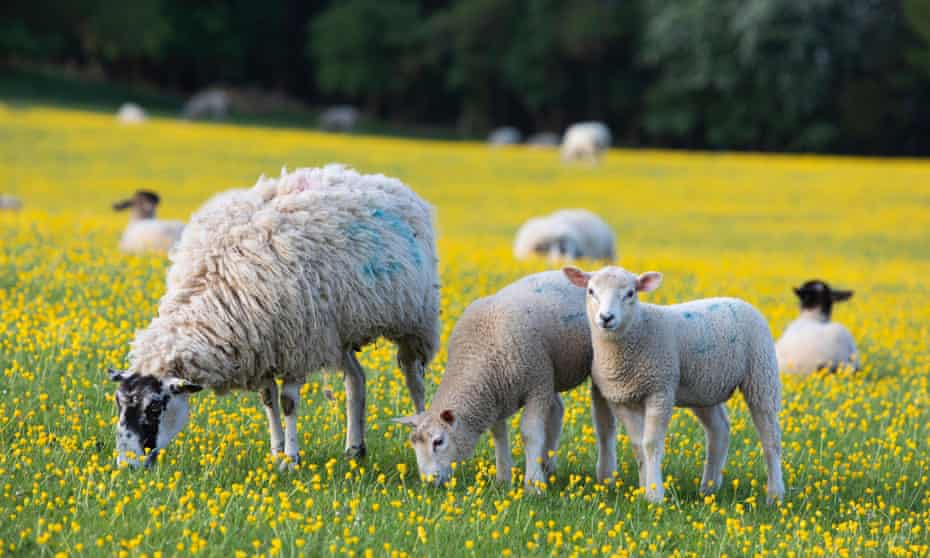 Key VocabularyFarmAnimals – different namesLife CycleSeasonal ChangeMachinesWellbeing BarnFieldHaySeedsTransition